МУЗЕЙ-ЗАПОВЕДНИК С. В. РАХМАНИНОВА «ИВАНОВКА»ДЕНЬ НАРОДНОГО ЕДИНСТВАНОЧЬ ИСКУССТВ В ИВАНОВКЕвторник, 3 ноября 2020 года, 16.00—22.00ОНЛАЙН в социальных сетях: https://vk.com/ivanovkamuseumhttps://www.facebook.com/ivanovkamuseum__________________________________________________________________________________________________________________________________________________________________________________________________________________________________________________________________________________________________________________________________________________Музей-заповедник С. В. Рахманинова «Ивановка»393481, Россия, Тамбовская область, Уваровский район, д. Ивановкател: 8-915-864-10-55, 8-915-873-36-81, 8-915-868-37-13, 8-910-853-71-23, 8-915-876-81-14e-mail: ivanovka@list.ru   www.ivanovka-museum.ru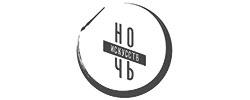 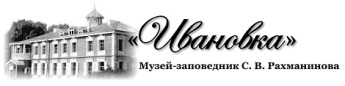 ИСКУССТВООБЪЕДИНЯЕТЭКСКУРСИИЭкскурсия «Тайны старой усадьбы» с Александром Ермаковым.ИВАНОВКА1. Усадебный дом 2. Гравюра Остров мёртвых по картине Арнольда Бёклина3. Немая клавиатура С. В. Рахманинова4. Последний портрет, написанный в России5. ФлигельПАРК1. Детская беседка2. Розовая беседка3. Чайная беседка4. Кленовая аллея5. Сиреневая аллея6. Красная аллеяКОПТЕВО1. Коптево. Презентация2. Экскурсия 13. Экскурсия 24. Экскурсия 3ВЫСТАВКИВыставка «Сергей Рахманинов: «Я — русский композитор» из фондов Российского национального музея музыки  с Александром ЕрмаковымСирень на жостовских подносахМузыкальные портреты Светланы БогатырьРозы Мери ЛоуренсГлиняная посуда«Тихая моя Родина»ФИЛЬМЫ «У родника». Фильм-концерт. Поет Ирина АРХИПОВА. 1985 С. В. Рахманинов. «АЛЕКО». Фильм-опера С. В. Рахманинов. «СКУПОЙ РЫЦАРЬ». Фильм-опера Любительский фильм, снятый женой Рахманинова. 1929«Золотая осень в Ивановке». Крылатая камера. 2016ФОЛЬКЛОРАнсамбль народной песни «ДОБРО» с. Коптево, Рассказовского района Тамбовской области1. В этой деревне огни не погашены2. Да у нас ныне белый день 3. Молодой агроном4. ЧастушкиПоет Анна БИЗЯЕВА (народный вокал). ДМШ г. Пензы им. Виктора Чеха SAMAIN-S BREAD Этно-фолк-оркестр (Энгельс):ирландский и кельтский фолк, этническая музыкаКЛАССИЧЕСКАЯ МУЗЫКАКОНЦЕРТ ФОРТЕПИАННОЙ МУЗЫКИС. В. РАХМАНИНОВ. Третий концерт d-moll для фортепиано с оркестром. РНО. Солист – Николай ЛУГАНСКИЙ. Дирижер – Михаил ПЛЕТНЕВКОНЦЕРТ ВОКАЛЬНОЙ МУЗЫКИВ. БЕЛЛИНИ. Дуэт Ромео и Тибальта из оперы «Капулетти и Монтекки». Исполняют Агунда КУЛАЕВА и Алексей ТАТАРИНЦЕВКОНЦЕРТ ФОРТЕПИАННОГО  АНСАМБЛЯС. В. РАХМАНИНОВ. Скерцо для симф. оркестра: перелож. для двух фп. Исполнители: Марина СОЛОВОВА и Татьяна НЕЧАЕВАКОНЦЕРТ КАМЕРНОЙ МУЗЫКИИсполнители: Хи Юн РЮ (скрипка) и Марина СОЛОВОВА (фп)С. ПРОКОФЬЕВ. Вторая соната для скрипки и фортепиано (III часть)ЗВУЧАТ ИСТОРИЧЕСКИЕ ИНСТРУМЕНТЫ ИВАНОВКИЗ. КАРГ-ЭЛЕРТ. Легкие дуэты для фисгармонии и фортепиано.М. МОШКОВСКИЙ. Испанский танец. С. РАХМАНИНОВ. Итальянская полька.  Исполнители: Наталья ГОЛЬФАРБ (фисгармония) и Татьяна НЕЧАЕВА (фп)КОНЦЕРТ СТАРИННОЙ МУЗЫКИТ. В. МАТЕЙКА. Ноктюрн для флейты, альта и гитары, Op. 21. Исполнители: Эдуард ГАВРИЛЕНКОВ (альт), Ольга СКРИПИНСКАЯ (флейта), Илья КОЛИБЕРДИН (гитара), Людмила ГОЛУБЦОВА (виолончель)TANGO NUEVOА. ПЬЯЦЦОЛЛА. Libertango. Исполнители: Борис АРОН (аккордеон), Татьяна НЕЧАЕВА (фп), Виталий ГАЙДУК (бас), Вадим ПОГОРИЛЯК (ударные)ДЖАЗК. БОЛЛИНГ. Пикник Сюита. Исполнители: Илья КОЛИБЕРДИН (гитара), Ольга СКРИПИНСКАЯ (флейта), Татьяна НЕЧАЕВА (фортепиано), Вадим ПОГОРИЛЯК (ударные), Виталий ГАЙДУК (бас)ЭСТРАДАПоет Арина ТИТОВА (джазовый вокал). ДМШ г. Пензы им. Виктора Чеха Эстрадно-танцевальная программа «СИРЕНЕВЫЙ КАЛЕЙДОСКОП»Группа «СТАТУС» в составе: Андрей ЛАВРИНОВ (вокал), Всеволод ЩЕРБАКОВ (вокал), Алексей ГАВРИЛОВ (гитара). Ольга АБРАМЯН (вокал)Алексей ЧИБИСОВ (электроскрипка)Осенний ФЕЙЕРВЕРК